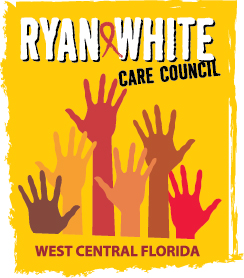 WEST CENTRAL FLORIDA RYAN WHITE CARE COUNCILWOMEN, INFANTS, CHILDREN, YOUTH AND FAMILIES COMMITTEEGOTO MEETINGTHURSDAY, JULY 22, 2021	     10:00 AM – 11:30 AM	AGENDACall to Order								ChairRoll Call								StaffChanges to Agenda							MembersAdoption of Minutes							ChairOctober 22, 2020 (Attachment)January 28, 2021 (Attachment)February 25, 2021 (Attachment)March 25, 2021 (Attachment)April 22, 2021 (Attachment)May 27, 2021 (Attachment)June 24, 2021 (Attachment)Care Council Report							Members/StaffMoment of Inspiration							Members
Election of Committee Co-Chair					Members
Women/Youth Concerns/Updates					MembersCommunity and Client Concerns/Announcements			Members/GuestsAdjournment								Chair	Note: Action items are in bold.The next meeting of the Ryan White Care Council will be on August 4, 2021 from 1:30 pm to 3:30 pm at Metro Inclusive Health in St. Pete.The CARE COUNCIL website is operating at www.thecarecouncil.org.  Agendas and minutes will be posted on this website.